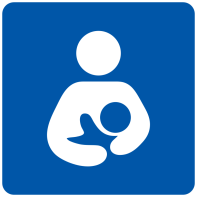 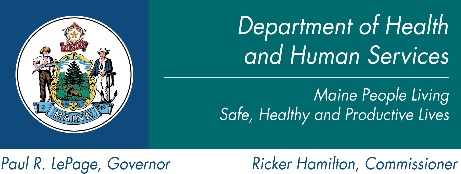 اتفاق الاستعارة: أدرك أن برنامج التغذية (CDC WIC) يعيرني مضخة للثدي.أدرك أنه يتم إعارة المضخات للمشاركات على أساس الأولوية، وأنني سوف اُرجع المضخة إذا طُلبَ ذلك منّي أو في حال نشوء أولوية أعلى من أولويتي.أدرك أنه يتوجب عليّ إرجاع المضخة في حال:عدم تقيّدي بالمواعيد أو عدم حضوري إلى مركز WICبلوغ طفلي عيد ميلاده/ها الأولإنتهاء الحاجة الطبية حصول الطفل على كمية إضافية من حليب البودرة الصناعي تتعدى الكمية المسموح بهاعدم تمكّن موظفي WIC من الاتصال بي لتقييم استمرار حاجتي إلى المضخةأعلم أنني مسؤولة عن مضخة الثدي، وأنه يتوجب عليّ إرجاعها بنفس الحالة التي كانت عليها عندما استلمتها. أدرك أنه في حال عدم إرجاعي المضخة أو في حال الحقتُ بها الضرر، سوف يحملني البرنامج مسؤولية تكاليف المضخة الإجمالية. أدرك أن كلفة المضخة قد تبلغ قيمتها ما يناهز الألف (1,000) دولار. _________________________________________________________________________________________________	________________توقيع الزبون						التاريخ____________________________	________________		_______________إسم الشخص الكافل (إذا كان الزبون دون سن 18)	توقيع الشخص الكافل			رقم تليفون الشخص الكافل______________________	__________________	استعراض التجهيز والاستعمال والتنظيف ________توقيع موظف WIC 			التاريخ						       (التوقيع بالاحرف الأولى للموظف)_____________________________________________________________________	تاريخ الإرجاع: ___________	الاحرف الأولى من إسم الموظف: ___________        إسم الوكالة المحلية:  طراز المضخة:  رقم المضخة التسلسلي: رقم توسيم الأصول للمضخة: إسم المشاركة في البرنامج (الأم) ورقم هويتها: إسم الطفل ورقم هويته/ها:تاريخ ولادة الطفل:  رقم التليفون في المنزل: رقم تليفون احتياطي:إسم شخص الاتصال البديل:رقك تليفون الشخص البديل:سبب إستعارة المضخة: سبب إستعارة المضخة: 